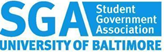 Agenda for General Meeting  Call to Order Roll CallPresident KhoshkepaziExecutive Vice President BridglalVice President AtsuVP WellsVP HarlockVP Ciscell VP JenkinsVP UcheSpeaker Rabiu-AdebayoSenator HensgenSenator TuthillSenator JohnsonSenator LansanaSenator AndrzejewskiSenator WongSenator DurstBill Schnirel Anthony ButlerApproval of Minutes Approval of Agenda Old business Resolution # 10 – with amendments Maryann: don’t believe the mascot should be changedThere is room for changes to modernize mascot and use the mascot in a way more befitting its role (role as pollinator) Vote: PASSEDNew business Senate vote to approve Madison Hokans-Csurilla as Graduate Senator Confirmed at executive board meetingVote: PASSEDJC Penney Event updatesVP WellsSGA partnering with Career and Internship Center for JC Penney eventOctober 17th 3-6 PMJC Penney at Marley Station Mall, Glen Burnie Can get between 30-60% off clothes purchasedInclusion Alley updatesPresident Khsohkepazi Saturday, October 9: 9:00 AM – 3”00 PM installment of furniture contact Daniel if you are available Bill: will see if he can place a new work order for facilities to put furniture together Will follow up with Dan and Sabrina as soon as possible Resolution # 14 Student Life Task Force Vote: PASSEDResolution # 15College for All Act Vote: PASSEDLet Jacob know if you are interested in joining student loan forgivenessResolution # 16Constitutional amendment allowing students to serve concurrently on SGA executive board and in a leadership role for one student group Vote: PASSEDCommittee Reports (due Friday at 6 PM & to be submitted to Stephen and Dan)   Open Forum Daniel: committee chairs should send Sandra any graphics they would like to be shared with student body Sabrina: special events committee: special event proposal is close to being planned, but some details need to be finalized. Will be presented at October meeting.Advisor Comments Bill: New approval process for in-person events; let Bill know if you have questions about reserving spaces and planning events Adjournment 